In der nächsten Zeit sollt ihr euch mit dem Blutkreislaufsystem beschäftigen. Ihr werdet durch die Bearbeitung der Aufgaben die wichtigsten Fakten über den Aufbau und die Funktion des Blutkreislaufs erfahren. Regeln zum WochenplanVorgehensweise: Ihr arbeitet allein oder zu zweit. Zunächst werden die Pflichtaufgaben bearbeitet. Von den Sonderaufgaben könnt ihr euch eine oder mehrere zusätzlich zur Bearbeitung aussuchen, um Extrapunkte zu sammeln. Um die Aufgaben zu lösen, verwendet ihr euer Biologie-Buch. Zu-sätzlich stehen euch für verschiedene Aufgaben Arbeitsblätter oder Zeichnungen zur Verfügung. Natürlich dürft ihr euch noch weitere Informationen besorgen (z. B. aus der Schulbibliothek oder dem Internet).Ergebnis:Der Wochenplan wird benotet. Am Ende müsst ihr ein ordentliches und übersichtlich gestaltetes Kapitel in eurem Heft/eurer Mappe angelegt haben. Außerdem sollt ihr Experte für eine der Aufgaben sein und diese vorstellen können. Teilt dem Lehrer die ausgewählte Aufgabe mit.Abgabetermin:____________________Rückmeldung: Hier kannst du dich zum Wochenplan äußern.Bewertung: Wird von der Lehrerin bzw. dem Lehrer ausgefüllt.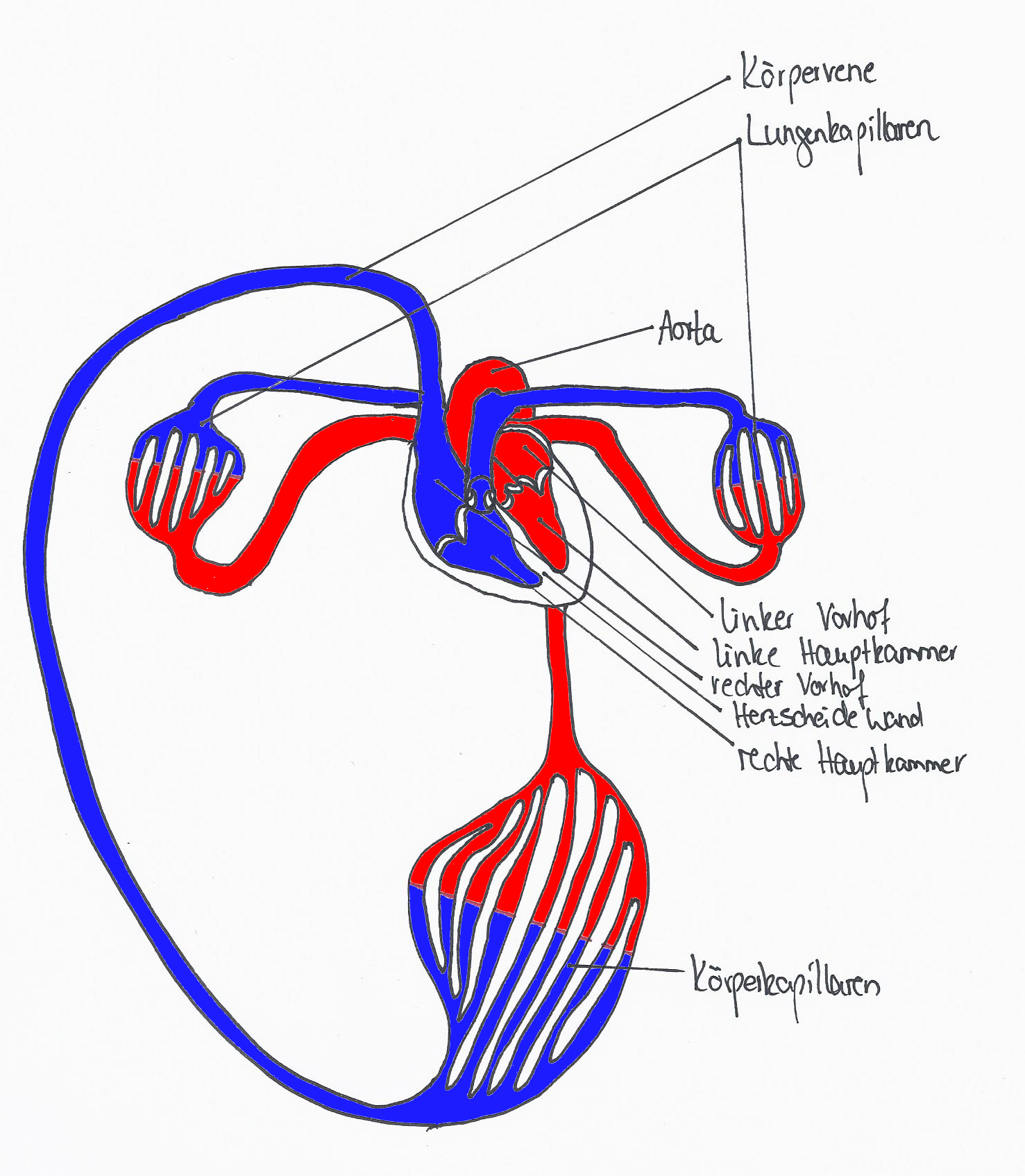 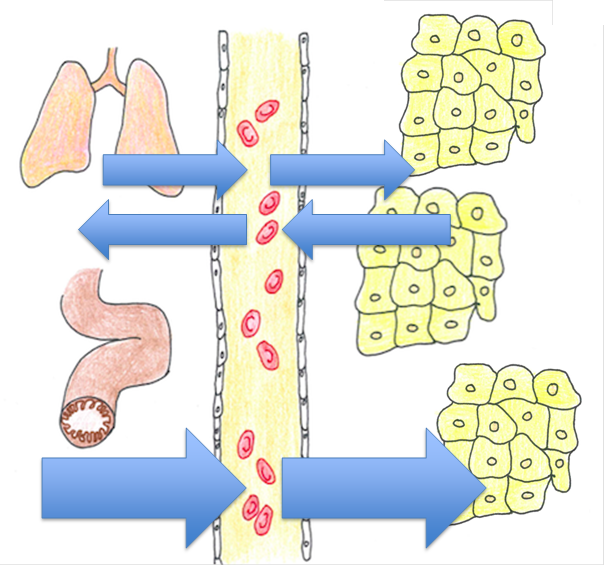 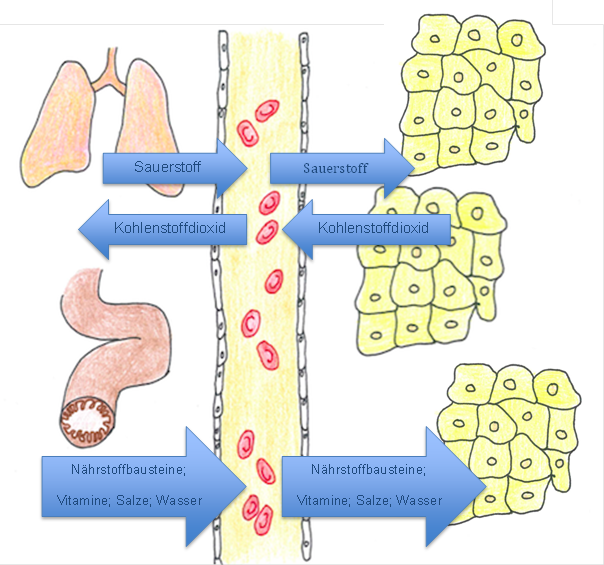 Wochenplan im Fach Biologie TF3für die Zeit vom ______________ bis ______________Name: _____________________ mein Team: ___________________Was ich an diesem Plan …Was ich an diesem Plan …gut fand			schlecht fandInhalt:Inhalt:Ordnung/Gestaltung:Gesamtnote:Gesamtnote:Anmerkungen:Anmerkungen:Anmerkungen:Anmerkungen:Anmerkungen:PflichtaufgabenPflichtaufgabenPflichtaufgabenPflichtaufgabenerledigt 1Beschrifte auf dem Arbeitsblatt 1 die Abbildung mit den Begriffen Lungenvene, Lungenarterie, Körpervene, Körperarterie, Vorhöfe, Herzkammern, Lungenkapillaren, Körperkapillaren.Beschrifte auf dem Arbeitsblatt 1 die Abbildung mit den Begriffen Lungenvene, Lungenarterie, Körpervene, Körperarterie, Vorhöfe, Herzkammern, Lungenkapillaren, Körperkapillaren.Beschrifte auf dem Arbeitsblatt 1 die Abbildung mit den Begriffen Lungenvene, Lungenarterie, Körpervene, Körperarterie, Vorhöfe, Herzkammern, Lungenkapillaren, Körperkapillaren.2 aErkläre anhand der Abbildungen den unterschiedlichen Bau und die Aufgaben der Venen, Arterien und Kapillaren.Erkläre anhand der Abbildungen den unterschiedlichen Bau und die Aufgaben der Venen, Arterien und Kapillaren.Erkläre anhand der Abbildungen den unterschiedlichen Bau und die Aufgaben der Venen, Arterien und Kapillaren.2 bGib den Gefäßtyp (Vene oder Arterie) an, welcher vorwiegend das Blut gegen die Schwerkraft transportiert.Gib den Gefäßtyp (Vene oder Arterie) an, welcher vorwiegend das Blut gegen die Schwerkraft transportiert.Gib den Gefäßtyp (Vene oder Arterie) an, welcher vorwiegend das Blut gegen die Schwerkraft transportiert.2 cErkläre, weshalb das Blut im Körper nicht nach unten fließt und sich in den Füßen sammelt.Erkläre, weshalb das Blut im Körper nicht nach unten fließt und sich in den Füßen sammelt.Erkläre, weshalb das Blut im Körper nicht nach unten fließt und sich in den Füßen sammelt.3Fertige tabellarisch eine Übersicht über die Blutbestandteile und deren Funktion an.Fertige tabellarisch eine Übersicht über die Blutbestandteile und deren Funktion an.Fertige tabellarisch eine Übersicht über die Blutbestandteile und deren Funktion an.4Stelle dir vor, du bist ein rotes Blutkörperchen und befindest dich in dem linken Vorhof des Herzens. Beschreibe deinen Weg durch den gesamten Blutkreislauf mithilfe der Fachbegriffe, bis du deinen Ausgangspunkt im linken Vorhof wieder erreicht hast. Differenzierung: 
Ungeordnete Fachbegriffe für den Weg 
(Segelklappe, linke Hauptkammer, Taschenklappe usw.)Vertiefung: 
Gib zusätzlich an, ob du gerade Sauerstoff oder Kohlenstoffdioxid transportierst. Stelle dir vor, du bist ein rotes Blutkörperchen und befindest dich in dem linken Vorhof des Herzens. Beschreibe deinen Weg durch den gesamten Blutkreislauf mithilfe der Fachbegriffe, bis du deinen Ausgangspunkt im linken Vorhof wieder erreicht hast. Differenzierung: 
Ungeordnete Fachbegriffe für den Weg 
(Segelklappe, linke Hauptkammer, Taschenklappe usw.)Vertiefung: 
Gib zusätzlich an, ob du gerade Sauerstoff oder Kohlenstoffdioxid transportierst. Stelle dir vor, du bist ein rotes Blutkörperchen und befindest dich in dem linken Vorhof des Herzens. Beschreibe deinen Weg durch den gesamten Blutkreislauf mithilfe der Fachbegriffe, bis du deinen Ausgangspunkt im linken Vorhof wieder erreicht hast. Differenzierung: 
Ungeordnete Fachbegriffe für den Weg 
(Segelklappe, linke Hauptkammer, Taschenklappe usw.)Vertiefung: 
Gib zusätzlich an, ob du gerade Sauerstoff oder Kohlenstoffdioxid transportierst. 5Erläutere mithilfe der Abbildung auf dem Arbeitsblatt 2 die Transportaufgaben des Blutes.Erläutere mithilfe der Abbildung auf dem Arbeitsblatt 2 die Transportaufgaben des Blutes.Erläutere mithilfe der Abbildung auf dem Arbeitsblatt 2 die Transportaufgaben des Blutes.WahlaufgabenWahlaufgabenWahlaufgabenWahlaufgaben6 aBetrachte und vergleiche die Blutkreislaufsysteme von Amphibien, Reptilien und Säugetieren. Betrachte und vergleiche die Blutkreislaufsysteme von Amphibien, Reptilien und Säugetieren. Betrachte und vergleiche die Blutkreislaufsysteme von Amphibien, Reptilien und Säugetieren. 6 bErkläre, welcher Vorteil sich für die Säugetiere im Laufe der Evolution ergeben hat.Erkläre, welcher Vorteil sich für die Säugetiere im Laufe der Evolution ergeben hat.Erkläre, welcher Vorteil sich für die Säugetiere im Laufe der Evolution ergeben hat.7Erkläre, warum das Blut rot ist.Erkläre, warum das Blut rot ist.Erkläre, warum das Blut rot ist.8 aErkläre mit eigenen Worten die Risikofaktoren für Herz-Kreislauferkrankungen.Erkläre mit eigenen Worten die Risikofaktoren für Herz-Kreislauferkrankungen.Erkläre mit eigenen Worten die Risikofaktoren für Herz-Kreislauferkrankungen.8 bErkläre mit eigenen Worten die Entstehung von Arteriosklerose. Erkläre mit eigenen Worten die Entstehung von Arteriosklerose. Erkläre mit eigenen Worten die Entstehung von Arteriosklerose. Wochenplan im Fach Biologie TF3 – Arbeitsblatt 1 – mögliche LösungWochenplan im Fach Biologie TF3 – Arbeitsblatt 2Wochenplan im Fach Biologie TF3 – Lösung 2Lehrerinformation:Lehrerinformation:PflichtaufgabenPflichtaufgabenKompetenz1Beschrifte auf dem Arbeitsblatt 1 die Abbildung mit den Begriffen Lungenvene, Lungenarterie, Körpervene, Körperarterie, Vorhöfe, Herzkammern, Lungenkapillaren, Körperkapillaren.… beschreiben das Herz-Kreislauf-System2 aErkläre anhand der Abbildungen den unterschiedlichen Bau und die Aufgaben der Venen, Arterien und Kapillaren.… wenden den Zusammenhang von Struktur und Funktion im Blutgefäßsystem an2 bGib den Gefäßtyp (Vene oder Arterie) an, welcher vorwiegend das Blut gegen die Schwerkraft transportiert. … wenden den Zusammenhang von Struktur und Funktion im Blutgefäßsystem an2 cErkläre, weshalb das Blut im Körper nicht nach unten fließt und sich in den Füßen sammelt.… wenden den Zusammenhang von Struktur und Funktion im Blutgefäßsystem an3Fertige tabellarisch eine Übersicht über die Blutbestandteile und deren Funktion an.4Stelle dir vor, du bist ein rotes Blutkörperchen und befindest dich in dem linken Vorhof des Herzens. Beschreibe deinen Weg durch den gesamten Blutkreislauf mithilfe der Fachbegriffe bis du deinen Ausgangspunkt im linken Vorhof wieder erreicht hast. Differenzierung: 
Ungeordnete Fachbegriffe für den Weg
(Segelklappe, linke Hauptkammer, Taschenklappe usw.)Vertiefung: 
Gib zusätzlich an, ob du gerade Sauerstoff oder Kohlenstoffdioxid transportierst. … beschreiben das Herz-Kreislauf-System 5Erläutere mithilfe der Abbildung auf dem Arbeitsblatt 2 die Transportaufgaben des Blutes.… wenden den Zusammenhang von Struktur und Funktion im Blutgefäßsystem anSonderaufgabenSonderaufgaben6 aBetrachte und vergleiche die Blutkreislaufsysteme von Amphibien, Reptilien und Säugetieren. … wenden den Zusammenhang von Struktur und Funktion im Blutgefäßsystem an6 bErkläre, welcher Vorteil sich für die Säugetiere im Laufe der Evolution ergeben hat.… wenden den Zusammenhang von Struktur und Funktion im Blutgefäßsystem an7Erkläre, warum das Blut rot ist.8 aErkläre mit eigenen Worten die Risikofaktoren für Herz-Kreislauferkrankungen.8 bErkläre mit eigenen Worten die Entstehung von Arteriosklerose. 